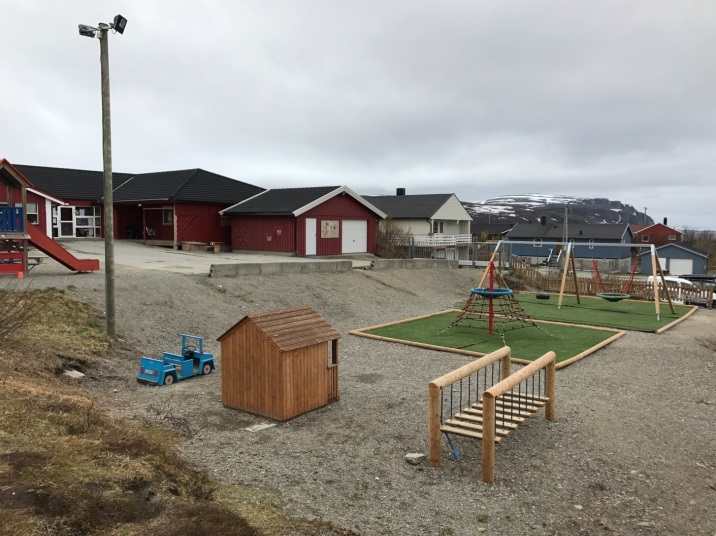 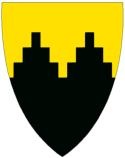 VIRKSOMHETSPLANFOR 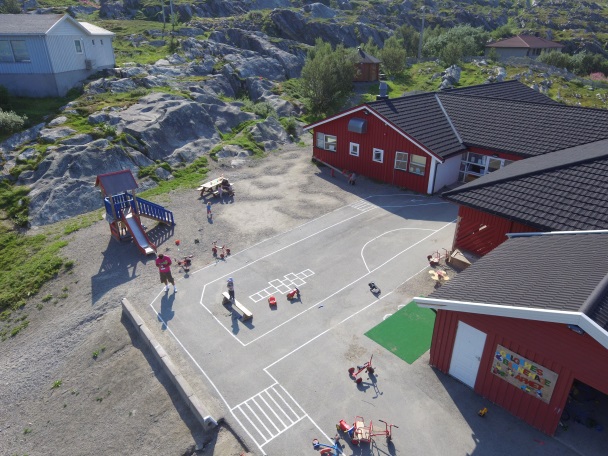 GALGENESET BARNEHAGE 2020-2021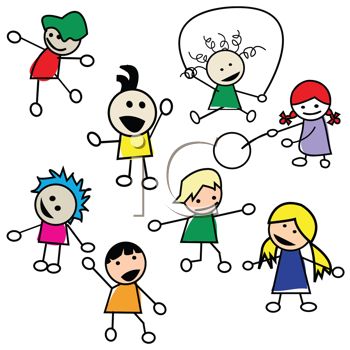 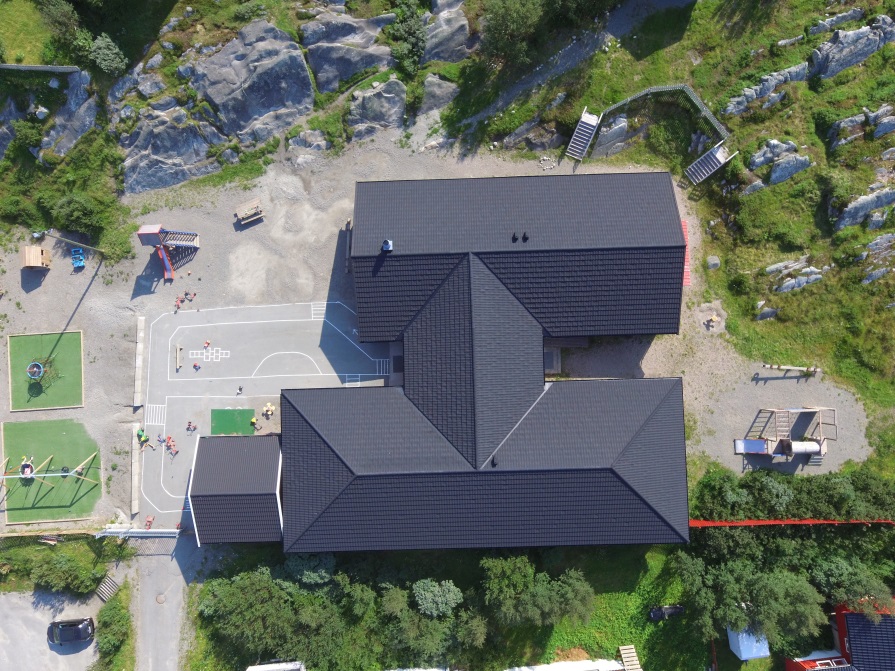 Galgeneset barnehageStore Ringvei 8/ postboks 389790 Kjøllefjord97990 975Barnehagen@lebesby.kommune.no GALGENESET BARNEHAGE1.1 Virksomhetsplanen og årsplan:Barnehageloven og Rammeplan for barnehagens innhold og oppgaver gir personalet en forpliktende ramme for planlegging, gjennomføring og vurdering av barnehagens virksomhet. Virksomhetsplanen og årsplanen er laget med Rammeplanen som utgangspunkt og er dokumenter og arbeidsverktøy for avdelingene og for den enkelte ansatte. Planene skal bidra til å styre og vurdere det som foregår i barnehagen.  Planene skal gi informasjon om det pedagogiske arbeidet til foreldre, eierne (kommunen/politikere), ansatte i kommunen, barnehagens samarbeidspartnere og andre interesserte.  Bygningen:Barnehagen ble åpnet høsten 1977, med 2 avdelinger. Høsten 1989 ble barnehagen utvidet til en 4 avdelings barnehage. Barnas netto leke- og oppholdsareal er 4,5 m2 pr. barn over 3 år og 6 m2 pr. barn under 3 år. I tillegg har vi kjøkken, personalfløy og inngang/fellesareal (glassgården). 1.3 Avdelingene:Barnehageåret 2020-2021 har vi 3 avdelinger åpne. (Maurtua, Revehiet og Harestua) Hver avdeling har 1-2 pedagogisk ledere, samt 2 assistenter. Fra januar 2021 åpner en 4. avdeling (Bjørnehiet) og det vil bli noe omorganisering av Harestua. Hver avdeling legger opp innhold og aktiviteter etter barnas alder og i forhold til tema/årsplan. 1.4 Ute/ nærmiljø:Barnehagen ligger sentralt i Kjøllefjord. Nærmiljøet består av ulike naturområder, bolighus og servicebedrifter. Dette miljøet er en av våre rikeste kilder til opplevelser, og vi bruker nærmiljøet med de ressurser som finnes. Barnehagens utelekeplass består av ulike lekeapparater tilpasset barn i alderen 1-6 år. Vi har asfalt på deler av området som brukes til blant annet sykling. Vi har også nær tilgang til akebakke, grillhytte, kratt, berg og fotballbane av sand. 1.5 Hverdagsrutiner: Nedenfor følger en oversikt over hvordan en dag i barnehagen vanligvis er. Lengden på de ulike aktivitetene varierer mellom avdelingene.1.6 Budsjett: Styrer jobber frem forslag til budsjett sammen med oppvekstsjef. Budsjettet vedtas av kommunestyret. Styrer er ansvarlig for å følge opp at barnehagen holder sine budsjett rammer.1.7 HMS og handlingsplaner: Galgeneset barnehage følger egen HMS plan. I planen inngår f.eks. vernerunde, medarbeidersamtaler, brannøvelse og førstehjelpskurs. Det er utarbeidet handlingsplaner for barn som blir borte, ulykker, brann m.m. Disse blir gjennomgått ved oppstart av nytt barnehage år, ved nyansettelse av ansatte/ vikarer eller ved behov.1.8 Kosthold: I følge nye vedtekter av 2019 skal barna få inntil 3 varm/kaldmåltider pr. uke i tillegg til brødmåltider. Som en prøveordning vil en av de faste frikjøpes ca. 15 % til dette fra høsten 2020. I forbindelse med dette vil det bli en økning av kostpenger fra september/oktober. Egen informasjon om dette blir sendt ut.Fredager er fast «bolledag» Da baker vi rundstykker. Barn som kommer til barnehagen før kl. 08.00 kan spise medbrakt matpakke i barnehagen. Barna kan ta med egne yoghurter. Disse merkes med barnets navn og settes i kjøleskapet. Unngå å sende med godteri, kaker, kjeks o.l.1.9 VEDTEKTER FOR GALGENESET BARNEHAGEEndringer vedtatt i kommunestyret 18.6.19§ 1.  Eierforhold.Galgeneset barnehage eies og drives av Lebesby kommune. Barnehagen drives i samsvar med ”Lov om barnehager”, fastsatte forskrifter og retningslinjer fra Barne- og familiedepartementer, kommunal vedtak og årsplan for barnehagen.§ 2. Administrativ tilknytning.Barnehagen ledes av komité for oppvekst og kultur, og er administrativt underlagt oppvekstetaten.§ 3. Samarbeidsutvalg.Barnehagen skal ha et samarbeidsutvalg som består av fem medlemmer: 2 representanter valgt av foreldrerådet.2 representanter valgt av de ansatte ved barnehagen.1 representant valgt av kommunen.Representantene for foreldre og de ansatte velges for ett år barnehage år av gangen.  Styrer fungerer som samarbeidsutvalgets sekretær.  Styrer har tale- og forslagsrett, men ikke stemmerett.Samarbeidsutvalget skal være et rådgivende, kontaktskapende og samordnende organ for foreldre, personale og eier, og skal ha ansvar for den alminnelige drift i nær kontakt med barnehagens styrer.Samarbeidsutvalget skal bl.a.:Se til at barnehagen blir drevet innenfor Lov om barnehager, barnehagens vedtekter og budsjett.Behandle årsplan for barnehagens virksomhet.Legge fram forslag til budsjett overfor eier, og legge fram årsregnskap.Uttale seg om endringer av vedtekter.Uttale seg om stillingsinstruks.Skal forelegges saker som er av viktighet for barnehagens virksomhet, samarbeidsutvalget har rett til å uttale seg i slike saker før avgjørelse blir tatt.Samarbeidsutvalget skal be om foreldrerådets syn i saker som må anses som særdeles viktig for foreldrene.§ 4. Foreldreråd.Foreldrerådet består av foreldre/foresatte til alle barn i barnehagen.  Foreldrerådet skal fremme samarbeidet mellom hjem og barnehage.  Foreldrerådet kan be om å få seg forelagt saker av viktighet for foreldrenes forhold til barnehagen. Foreldrerådet har rett til å uttale seg i slike saker før avgjørelse blir tatt.Ved avstemming i foreldrerådet gis det en stemme for hvert barn.§ 5.  Kontaktene/foreldremøte.Felles foreldremøter holdes etter behov, men minimum 1 gang pr. barnehageår.Kontakttimer holdes minimum 2 ganger pr. barnehageår.§ 6 Barnehagens formål.Formål:Barnehagen skal i samsvar og forståelse med hjemmet ivareta barnas behov for omsorg og lek, og fremme læring og danning som grunnlag for allsidig utvikling. Barnehagen skal bygge på grunnleggende verdier i kristen og humanistisk arv og tradisjon, slik som respekt for menneskeverdet og naturen, på åndsfrihet, nestekjærlighet, tilgivelse, likeverd og solidaritet, verdier som kommer til uttrykk i ulike religioner og livssyn og som er forankret i menneskerettighetene.Barna skal få utfolde skaperglede, undring og utforskertrang. De skal lære å ta vare på seg selv, hverandre og naturen. Barna skal utvikle grunnleggende kunnskaper og ferdigheter. De skal ha rett til medvirkning tilpasset alder og forutsetninger. Barnehagen skal møte barna med tillitt og respekt, og anerkjenne barndommens egenverdi. Den skal bidra til trivsel og glede i lek og læring, og være et utfordrende og trygt sted for fellesskap og vennskap. Barnehagen skal fremme demokrati og likestilling og motarbeide alle former for diskriminering. Barnehageloven § 1§ 7.  Antall barnehageplasser.- Galgenes barnehage har plass til 18 barn over 3 år, eller 9 barn under 3 år pr. avdeling.- Barnas netto leke- og oppholdsareal er  pr. barn over 3 år og  pr. barn under 3 år ved heldagsopphold.- Aldersgruppa og antall barn bestemmes ut fra behovet ved søknadsmassen.§ 8.  Opptakskriterier.Sosiale årsaker, sykdom, funksjonshemninger eller annet som tilsier et særlig stort behov for barnehageplass.  Opplysningene må være dokumentert gjennom sakkyndige vurderinger.Fire plasser øremerkes for barn av helsepersonell og førskolelærere, henholdsvis to plasser til helsepersonell og to plasser til førskolelærere ved .  Plassenene tildeles ved opptak.  Hvis det ikke er søkere til plassene tildeles de på ordinært vis. Helsepersonell skal ha minimum 3-årig helsefaglig utdanning.Barn av enslige forsørgere som er i arbeid utenfor hjemmet, eller er under utdanning.Barn i familier der begge foreldrene er i arbeid utenfor hjemmet eller er under utdanning.Barn i familie der den ene av foreldrene arbeider utenfor hjemmet eller er under utdanning.Barn  til enslige forsørgere som ikke arbeider utenfor hjemmet eller er under utdanning.Barnet bør fortrinnsvis være fylt ett år innen barnet begynner i barnehagen. Barn under 10 mnd skal kun under spesielle kriterier innvilges plass.Følgende moment vil komme i betraktning i tillegg til prioriteringsliste: Sammensetning av barnegruppa mht. alder og kjønn.§ 9. Opptaksmyndighet.Styrer innstiller til opptak av barn, rådmannen foretar vedtak.  Kommunens klagenemnd er klageinstans.§ 10. Søknadsfrist, opptaksperiode og oppsigelsesfrist.Barnehageåret starter samtidig med skolen, mellom uke 34 og 35.Søknadsfrist er 1.april.Opptaket blir foretatt i perioden 1. april til 1.mai.9 timers barnehageplass tildeles for perioden som barnet har krav på barnehageplass eller frem til den blir sagt opp. 6 timers plass og redusert plass tildeles for barnehageåret.Oppsigelsesfrist er på en måned med virkedato den 1. eller den 15. i hver måned. Det må meldes fra skriftlig til barnehagens styrer. Dette gjelder også om en ønsker å forandre oppholdstid fra 9 til 6 timers dag.Dersom barnehagen har ledige plasser, kan styrer tildele korttidsplass med 4 timers opphold pr. dag til en pris av kr. 1400 pr. måned + kost, eller ordinær opphold på 6- eller 9 timer pr. dag til fastlagte priser + kost.Plasser som er tildelt som ”korttidsplass” kan sies opp med to ukers varsel av kommunen.§ 11. Barnehagens åpningstider.Barnehagen er åpen for barna alle virkedager fra kl.06.45 til 16.15.Oppholdstiden er 6- eller 9 timer pr. dag.Barnehagen er stengt alle helge- og høytidsdager, inkludert jul- og nyttårsaften.  Onsdag før skjærtorsdag holder barnehagen åpent fra kl. 06.45 til 12.00.Barnehagen er stengt de to første arbeidsdagene i januar og en dag før- og to dager etter sommeravviklingen grunnet planlegging.Barna bør være i barnehagen før kl.10.00.Ved uregelmessig fremmøte, som ikke er avtalt med styrer kan barnet miste plassen.§ 12 FerieAlle barn i barnehagen skal ha minst tre ukers sammenhengende ferie pr barnehageår. Personalet avvikler minimum tre uker av ferien i tidsrommet fra 1.juni og frem til nytt barnehageår starter.§ 13.  Betaling.Betalingen skjer forskuddsvis hver måned til kommunekassereren etter satser bestemt av kommunestyret eksl. kostpenger.Det er søskenmoderasjon – for barn nr 1 full pris, og for hvert barn utover dette betales det halv pris. Kost betales pr barn.Ved to måneders utestående betaling mister en plassen.I mai er det betalingsfritak på 4.uker. I den betalingsfrie måneden inngår: 3 uker ferie samt 5 kurs- og planleggingsdager. Kostpenger er ikke inntektsgivende for kommunen.  Maten betales med fast beløp pr. måned, ut fra beregninger som vil dekke de reelle utgiftene til mat, samt deler av lønn til kjøkkenassistent.Ved alvorlig sykdom eller andre uforutsette hendelser kan det etter søknad gis mulighet for betalingsfritak, reduksjon eller permisjon.  Opplysningene må dokumenteres og søknaden vil bli behandlet individuelt av adm. ved oppvekstetaten. Foreldre som ikke henter barna tidsnok vil bli ilagt et gebyr på kr 100. Gebyret øker med kr 100 for hver påbegynte halvtime. Gebyret vil bli ført på regningen for foreldrebetaling.§ 14.  Måltider.- Barnehagen holder inntil 3 varm/kaldmåltider pr. uke, i tillegg til brød, pålegg, frukt/grønnsaker og melk. - Dersom barna skal spise frokost i barnehagen må de ha med matpakke, samt være i barnehagen før kl 8.§ 15. Miljørettet helsevern.Det utarbeides internkontrollsystem for å sikre at Forskrift om miljørettet helsevern i barnehager og skoler av 1995 innfris.§ 16. Taushetsplikt og opplysningsplikt.- Personalet og samarbeidsutvalget har taushetsplikt vedrørende kjennskap til barn, familieforhold og personalforhold. - Personalet har opplysningsplikt jf barnehageloven § 21 ”opplysningsplikt til sosialtjenesten og den kommunale helse- og omsorgstjenesten.”- Personalet har opplysningsplikt jf barnehageloven § 22 ”opplysningsplikt til barneverntjenesten.”- Kommunen har plikt til å opprette og føre register til bruk for trygdekontorene i forbindelse med kontroll av beregning og utbetaling av kontantstøtte etter kontantstøtteloven (jf § 1 Forskrift om føring av register til bruk i forbindelse med kontroll av beregning og utbetaling av kontantstøtte)- Opplysninger skal normalt gis av styrer.PERSONALET:Se årsplan for hvordan personalet er satt sammen i år.Vi setter fokus på personalsamarbeid og hvordan vi på best mulig måte kan dra nytte av de ressursene personalet til enhver tid har. 2.1 Stillinger:Styrer er den daglige pedagogiske og administrative leder i barnehagen. Han/hun er eiers representant, og skal ivareta barnehagens interesser. Styrer er den som tar endelige avgjørelser innad vedrørende barnehagens drift.Pedagogisk leder er ansvarlig for det daglige arbeidet på sin avdeling. Han/hun er ansvarlig for planlegging av den pedagogiske virksomheten som skal finne sted på den aktuelle avdeling. Sammen med styrer utgjør disse lederteam som skal bidra til at barnehagen fungerer som helhet. Barne- og ungdomsarbeider/assistent skal delta i planlegging og gjennomføring av det pedagogiske opplegget på avdelingen. De er medansvarlig for avdelingens drift. De skal bidra til at barnehagen fungerer som helhet sammen med styrer og ped.ledere. Vikarer går inn som en fullverdig assistent. Ut fra barnegruppens behov kan det fra år til år knyttes ekstra bemanning til barnehagen. 2.2 Intern møtevirksomhet:For å utveksle informasjon, styrke samarbeidet, og for å øke kompetansen blir det satt av tid til følgende møter:Avdelingsmøter annen hver uke.Ped.leder møter med styrer hver uke.Personalmøter med alle ansatte ca. en gang i mnd.5 planleggingsdager pr. barnehageår. SAMARBEID BARNEHAGE – HJEM.Godt samarbeid mellom barnehage og hjem forutsetter god kommunikasjon mellom partene. Barnehagen vil jobbe for å gi foreldre nødvendig informasjon om barnets trivsel og utvikling gjennom ulike formelle og uformelle settinger. Vi forventer at foreldrene gir oss all nødvendig informasjon som er til beste for barna, at de leser planer og beskjeder i garderoben og at de deltar på foreldresamtaler og foreldremøter. 3.1 Introduksjonssamtale/ oppstartsamtale: Holdes når nye barn starter i barnehagen. I denne samtalen vil vi bl.a. fortelle litt om hvordan vi jobber, hvilke rutiner vi har, hvordan vi ønsker at tilvenningstiden skal foregå o.l. Vi ønsker at foreldre skal gi oss nødvendig informasjon om barnet i denne samtalen.3.2 Foreldresamtaler: Foreldresamtaler holdes to ganger i året. (oftere ved behov) Her kan vi utveksle observasjoner og vurderinger knyttet til enkeltbarnets helse, trivsel, erfaringer, utvikling og læring. Dette gir foreldrene en mulighet til å snakke uforstyrret om eget barn og er en god arena for samarbeid mellom hjem-barnehage.3.3 Foreldremøte: Ved oppstart av nytt barnehageår har vi et foreldremøte som brukes til presentasjon av personalet, informasjon fra styrer/ped.leder eller avdeling, valg av representanter til foreldrerådet, og til evt. drøftinger rundt det pedagogiske arbeidet.3.4 Hente- og bringe situasjonen: Den daglige kontakten mellom foreldrene og oss i barnehagen er vår viktigste kilde til kommunikasjon. Det er et mål for oss å møte barn og foreldre i garderoben om morgenen, og gi tilbakemelding om barnas hverdag i barnehagen om ettermiddagen. Vi vil ikke ta opp sensitive saker med foreldre i garderoben/så lenge andre foreldre er tilstede.3.5 Foreldrekaffe: Med jevne mellomrom blir det arrangert foreldrekaffe. Det er opp til avdelingen hvor ofte de ønsker å ha, men vanligvis går det ca. 6-8 uker mellom hver gang.  Foreldrekaffen er et uformelt møte mellom barnehagen og foreldrene. Vi har enkel servering og det kan bli vist bilder.  Vi oppfordrer foreldre til å bruke noen minutter til dette under henting da vi opplever det som viktig for barna at dere kommer innom en liten tur.3.6 Skriftlige planer og evalueringer: I årsplanen vil foreldre få oversikt over tema for hver måned. Det er mulig å komme med forslag underveis på aktiviteter som kan gjennomføres. Foreldre vil få tilsendt evalueringer av årsplanen underveis eller ved avsluttet tema gjennom barnehage året. 3.7 Foreldreråd: Foreldrerådet består av foreldre/foresatte til alle barna i barnehagen. Foreldrerådet skal fremme foreldrenes fellesinteresser og bidra til at samarbeidet mellom barnehagen og foreldregruppen skaper et godt barnehagemiljø. Foreldrerådet skal bli forelagt saker som er viktige for foreldrenes forhold til barnehagen. Ved avstemming i foreldrerådet gis det en stemme for hvert barn. 3.8 Samarbeidsutvalg: Samarbeidsutvalget skal være et rådgivende, kontaktskapende og samordnende organ. Utvalget skal bestå av 5 medlemmer: 2 representanter valgt av foreldrerådet, (leder og nestleder i foreldrerådet) 2 representanter valgt av de ansatte ved barnehagen og 1 politisk representant. Samarbeidsutvalget skal bli forelagt saker som er viktige for barnehagens innhold og virksomhet, og for forholdet til foreldrene. Styrer fungerer som samarbeidsutvalgets sekretær og har tale- og forslagsrett, men ikke stemmerett.3.9 Brukerundersøkelse: Hvert år gjennomfører vi en anonym digital brukerundersøkelse via UDIR. Det er viktig for oss at så mange som mulig svarer på denne. Mer info kommer når undersøkelsen sendes ut.Taushetsplikt: Personalet har taushetsplikt vedrørende kjennskap til barn, familieforhold og personalforhold. Opplysningsplikt:3.12 Tilvenning og overganger: Mange arbeidsplasser har en avtale som gir foreldre rett til 3 dagers permisjon for tilvenning av barn i barnehage. Det er veldig individuelt hvordan barn tilpasser seg den nye hverdagen. Dette er også vårt utgangspunkt når vi tar imot nye barn og foreldre. Vi har barnets beste i fokus og legger til rette for at tilvenningen skal skje på best mulig måte. Første dag: Den første dagen varer gjerne bare 2-4 timer, da det er mange nye inntrykk som skal fordøyes for barnet. Personalet og foreldre avtaler hvordan de legger opp neste dag. Andre dag:Den andre dagen varer ca. 4 - 5 timer (Det kommer an på hvordan første dagen har utartet seg). Personalet overtar mer av ansvaret for barnet. Foreldre bør etter avtale med personalet forlate rommet/barnet en stund, gå på pauserommet eller ut en tur.Tredje dag:Vi prøver å få den tredje dagen til å bli tilnærmet lik en vanlig dag i barnehagen. Denne dagen kan foreldrene levere og reise med en gang, men være tilgjengelig dersom det skulle trengs.Hvis barnet gråter når dere går Det er viktig at barnet får erfaring med at dere ikke går før dere sier ifra og at dere virkelig går når dere sier det.. Hvis dere viser usikkerhet, smitter dette ofte over på barnet og barnet blir usikkert og tilvenningsprosessen tar lengre tid. Dette betyr ikke at det ikke er tillatt å være usikker – men snakk med personalet om det, ikke til barnet. Både barn og foreldre kan oppleve det å ta avskjed som en smertelig prosess i starten. Vår erfaring tilsier imidlertid at gråten stilner relativt raskt etter at foreldrene er ute av syne. Føler dere utrygghet etter å ha forlatt et gråtende barn – ring oss og hør hvordan det går!  Overganger innad i barnehagen:Fra tid til annen vil det skje overganger innad i barnehagen, f.eks. når barnet blir eldre og må bytte avdeling. Vi vil strekke oss mot at barn og foreldre skal være godt forberedt når barnet skal skifte avdeling. Vi vil bl.a. legge opp til gradvis tilvenning gjennom besøk på ny avdeling og tid til å bli kjent med nytt personale. Overgang barnehage – skole:Barnehagen skal, i samarbeid med skolen, legge til rette for barnas overgang fra barnehage til skole. Vi har en plan for overgang barnehage- skole som vi følger.Dersom barnehagen skal gi skolen informasjon om enkeltbarn, skal foreldrene samtykke til det. Dette gjelder også hvilken informasjon som skal til skolen.Vi skal jobbe for at førskolebarna skal oppleve et innholdsrikt år i barnehagen hvor vi vil forsøke å utvikle positive forventninger, gode forutsetninger og nysgjerrighet til å begynne på skolen. Vi skal arbeide for at barna utvikler sine egne styrker. Trygghet og sterk selvfølelse er verdifullt i møte med nye mennesker – og for å takle utfordringer.3.13 Barn med spesielle behov: Hvis et barn har spesielle utfordringer, kan barnet ha rett til spesialpedagogisk hjelp.Barnets forutsetninger og behov blir kartlagt i samarbeid med foreldre og pedagogisk- psykologisk tjeneste (PPT). PPT tjenesten skriver en sakkyndig vurdering med råd om hva slags tilbud barnet, foreldre eller barnehagen bør få. Andre faginstanser som kan være aktuelle til å bidra i kartlegging er f.eks. fysioterapeut eller helsestasjonen.Utfra resultatene av kartleggingen vil barnehagen legge hverdagsaktiviteter til rette. Et godt foreldre- og faginstans arbeid er viktig i tilfeller med barn med spesielle behov.3.14 HUSKELISTE TIL SUPERFORELDRE…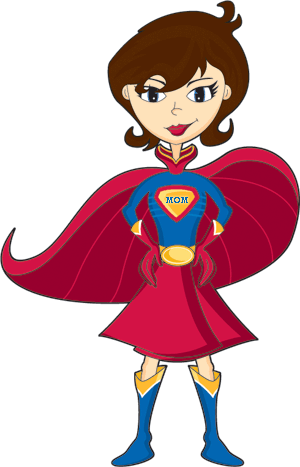 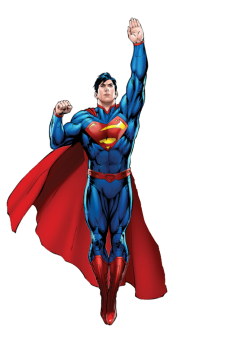 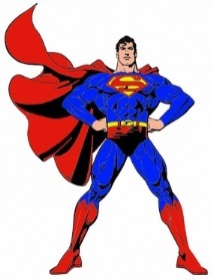 Barna må være i barnehagen innen kl. 10 med mindre annet er avtalt, samt hentes innen kl. 16.15. Vennligst gi beskjed før kl. 10 dersom barnet ikke kommer i barnehagen. (Ring eller send SMS til 97990 975)Barna må ha klær som er tilpasset barnet og værforholdene. Klærne bør merkes. Klær som brukes i barnehagen kan bli tilgriset og slitte. Klær som ikke tåler en aktiv barnehagehverdag bør derfor ikke tas med. Det er fint om dere ser over garderoben hver dag for å se om det er noen beskjeder, eller sure / skitne klær. Vi ønsker at barna har følgende i barnehagen: Utedress (tilpasset årstiden)RegntøySko og støvler (tilpasset årstiden). Fleece/ulltøy og ullsokkerLue og skjerf/hals.Votter, gjerne flere par, også fint med regnvotterTøfler/inneskoSkiftetøy i kurven: Strømpebukse/ bukse, truse, genser, sokker..Vi lærer barna å rydde etter seg ved endt aktivitet. Det er fint om dere foreldre tar dere tid til å oppfordre/hjelpe barna med dette når de blir hentet.. Fredager er det «lekedag». Da kan barna ta med en leke hjemmefra. Barnehagen tar ikke ansvar for erstatning av disse lekene dersom de blir skadet/ødelagt. Barnehagen tar ikke heller ikke ansvar for smykker, hår pynt, og lignende.Obs. Gjelder ikke under korona. (Rødt og gult nivå)Barnet skal holdes hjemme dersom allmenntilstanden er dårlig. Hvis barnet blir syk i barnehagen, vil personalet kontakte foreldre/foresatte slik at de kan hente barnet. (Det er mye aktivitet i barnehagen og det er mer utfordrende å være i dårlig form i barnehagen enn hjemme. Når vi tar kontakt med dere så er det etter en vurdering av barnets almenntilstand.) Barn bør holdes hjemme ved symptomer og i 48 timer etter opphør av oppkast og diaré. Dette for å forebygge videre smitte. Det er IKKE greit å sende medisinerte barn til barnehagen! (Febernedsettende medisin) Obs. Det er lavere terskel for å at barna må holdes hjemme i tiden med korona. Vi markerer barnas bursdag med sang, gave og krone. Vi serverer fruktsalat eller en varmrett som barnet kan velge. Bursdagsinvitasjoner er private og skal ikke henges opp på barnas plass med mindre hele avdelingen inviteres.Ta gjerne bilder av ditt eget barn. Men vær varsom- ikke publiser bilder av andres barn eller personale uten tillatelse. BARNEHAGEN SOM PEDAGOGISK VIRKSOMHET:Fagområdene i rammeplanen:Kommunikasjon, språk og tekst       Kropp, bevegelse, mat og helse            Nærmiljø og samfunn          Antall, rom og form Kunst, kultur og kreativitet                  Natur, miljø og teknologi                   Etikk, religion og filosofi4.2 Arbeidsmåter:Fagområdene i Rammeplanen vil prege planlagte aktiviteter, temaarbeid og hverdagslige situasjoner.   I det daglige opptrer disse sjelden isolert og flere fagområder vil ofte være representert samtidig i et temaopplegg, på turer eller i forbindelse med hverdagsaktiviteter. Personalet skal ta i bruk varierte arbeidsmåter, og de skal tilpasses til enkeltbarn, barnegrupper og lokalmiljøet. Valg av arbeidsmåter gir muligheter for å gjøre barnehagens innhold spennende og variert. 4.3 Pedagogisk planlegging: Gjennom årsplan, virksomhetsplan og periodeplaner vil vi planlegge, samt synliggjøre vårt arbeid i forhold til rammeplanen. Vi planlegger ut fra barnas alder, forutsetninger og interesser. Vi setter oss konkrete mål, men ofte er prosessen viktigere enn produktet. Gjennomføringen av planene skal være så fleksible at det er rom for spontanitet og barns og foreldres medvirkning.4.4 Vurdering/ evaluering og dokumentasjon:Gjennom observasjon og samspill med barna og barnegruppen, refleksjon i personalgruppa og samtaler/tilbakemeldinger/brukerundersøkelser fra foreldrene vurderer vi vårt arbeid. Hensikten med vurdering i barnehagen er å finne ut i hvor stor grad gjennomføringen er i tråd med de målene/planene vi har satt oss og for å sikre at alle barn får et tilbud i tråd med barnehageloven og rammeplanen.  Felles refleksjoner i hele personalgruppen kan gi personalet et utgangspunkt for videre planlegging og gjennomføring. På denne måten kan personalet lære av egen praksis og bidra til å utvikle barnehagen som pedagogisk virksomhet. Dokumentasjon kan være skriftlige evalueringer, bilder/film og formingsaktiviteter. Vi vurderer/evaluerer bl.a.:Barnegruppa og enkeltbarnets trivsel og utvikling fortløpende og minimum to ganger pr. barnehage år. Ved samtykke så benytter vi skjemaene «Alle med» på alle barna.  TRAS brukes ved behov. (registrering av språklig utvikling) MiO tas på alle barn fra det året de fyller 3 år. (Matematikken- individet- omgivelsene). Personopplysninger behandles i samsvar med personopplysningsloven.Månedstema/periode/prosjekt. Hverdagssituasjonene. (1-2 ganger pr. år)Førskolen. (1-2 ganger pr. år)Årsplanen i forhold til de 7 fagområdene. (Ved avslutning av barnehage året)Arbeidsmetoder, samarbeid og arbeidsmiljø/trivsel fortløpende.4.5 Barnehagens satsningsområde 2020-2021:Et satsingsområde er et tema eller et område som skal få større fokus i hverdagen, i arbeidet med barna og i forhold til kompetanseheving det aktuelle året. Barnehageåret 2020-2021 vil vi fortsette å jobbe med bl.a. realfag. 4.5.1 Realfag: Realfagskommuner er en sentral del av den nasjonale realfagsstrategien «Tett på realfag». Kommunene som er med, jobber helhetlig med realfag fra barnehage og ut grunnskolen. Målet er å få færre elever som presterer på lavt nivå i realfag – og flere elever som presterer på høyt nivå. Vi bruker realfagsløyper som felles kompetanseheving i personalgruppen. Realfagsløyper består av forskningsbaserte og praksisnære kompetanseutviklingspakker for barnehager og skoler.Lebesby kommune har definert følgende hovedmål for perioden 2017-2020: Barn i barnehage og skole skal ha opplæring som øker kompetansen i realfag. Opplæringen skal oppleves som relevant, utfordrende og bidra til lærelyst og utforskning.4.5.2 Barnehagens digitale praksis:Barnehagen bruker en del digitale verktøy i styrte aktiviteter og i frilek. Den digitale praksisen blir vurdert løpende og endres ved behov.Barnehagen har en egen facebook side hvor noe informasjon og noen bilder blir lagt ut. Som en hovedregel legger vi ikke ut bilder av barna, det er aktiviteten som skal ha fokus. 4.6 UTDRAG FRA RAMMEPLANEN OM BARNEHAGENS FORMÅL OG INNHOLD: 4.7 UTDRAG FRA RAMMEPLANEN OM BARNEHAGENS VERDIGRUNNLAG: Barnehagens verdigrunnlag skal formidles, praktiseres og oppleves i alle deler av barnehagens pedagogiske arbeid.Galgeneset barnehage har en «strategiplan mot mobbing». Denne beskriver hvordan vi skal jobbe med forebygging, avdekking av, og håndtering av mobbing.Konfliktløsing:Når uenighet, krangel og konflikter oppstår blant de større barna, prøver vi å la dem løse det selv. Men vi er der og dersom det er nødvendig, hjelper vi dem. På den måten vil vi hjelpe dem til selv å gå inn i diskusjonen med nye innfallsvinkler eller klare å si tydeligere ifra. Målet er at barna skal lære å løse konflikter på en konstruktiv måte. Når styrkeforholdet mellom barna er ”jevnt”, vinner barna mye erfaring ved selv å komme frem til løsninger.SAMARBEID MED ANDRE INSTANSER: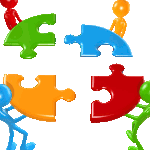 5.1 Grunnskolen: Barnehagen og skolen følger plan for overgang fra barnehage til skole. Denne har som formål å sikre god overgang fra barnehage til skole. Planen omhandler rutiner for samarbeidsmøter om barn med spesielle behov, innskriving, besøk på skolen og utveksling av informasjon om enkeltbarnet. Vi har førskole for de barna som går siste året i barnehage. 5.2 Pedagogisk psykologisk tjenestekontor (PPT): PPT kan utrede ulike vansker hos barn/unge og gi råd om hvilken stimulering/opplæring som kan gi utvikling og et tilfredsstillende og forsvarlig utbytte. PPT er sakkyndig instans ved tilråding om spesialpedagogisk hjelp. Dersom barnehagen ønsker samarbeid om og hjelp til enkeltbarn i barnehagen, må foreldrene gi samtykke. Foreldrene trekkes aktivt med i dette samarbeidet. 5.3 Barnevernstjenesten: Barneverntjenesten tilbyr hjelp etter Lov ombarnevernstjenester. Barnevernet kan bl.a. bistå barnehagen gjennom anonyme drøftinger, råd/veiledning eller kompetanseheving. Det kan også være samarbeid i forhold til enkeltbarn/familier. Barnehagen har opplysningsplikt overfor barnevernet jf. barnehageloven §22.5.4 Helsestasjonen: Barnehagens samarbeid kan være generelle og anonyme drøftinger rundt barns helse. Barnehagen kan søke veiledning og retningslinjer via helsestasjonen i forbindelse med spesielle sykdomsutbrudd, epidemier, eller andre forhold som angår barns oppvekstkår.5.5 Forebyggende barne- og ungdomsteam (FBU): FBU-teamet er opprettet etter politisk vedtak i Lebesby kommune for å arbeide tverrfaglig med å sikre helsefremmende og forebyggende oppfølging, behandling og tiltak rettet mot barn og unge i kommunen. Barnehagen deltar på 2 møter pr. barnehageår, eller etter behov. Ved tillatelse fra foreldre kan det jobbes med enkeltbarn.HVERDAGSSITUASJONER:Barn lærer mye i hverdagssituasjonene. Vi legger derfor vekt på at kvaliteten på disse skal være god. For å sikre et best mulig læringsmiljø for barna, har vi formulert mål for hvordan vi skal jobbe i de ulike situasjonene. 7. PROGRESJONSPLAN I FORHOLD TIL FAGOMRÅDENE:7 1. KOMMUNIKASJON, SPRÅK OG TEKST:Gjennom arbeid med fagområdet skal barnehagen bidra til at barna får utforske og utvikle sin språkforståelse, språkkompetanse og et mangfold av kommunikasjonsformer. I barnehagen skal barna møte ulike språk, språkformer og dialekter gjennom rim, regler, sanger, litteratur og tekster fra samtid og fortid. Barnehagen skal bidra til at barn leker med språk, symboler og tekst og stimulere til språklig nysgjerrighet, bevissthet og utvikling. I barnehagen skal barna få mulighet til å erfare ulike formidlingsmåter av tekster og fortellinger, som kilde til estetiske opplevelser, kunnskap, refleksjon og møter med språk med språk og kultur. 7.2. KROPP, BEVEGELSE, MAT OG HELSE:Gode vaner som tilegnes i barnehagealder, kan vare livet ut. Barnehagen skal legge til rette for at alle barn kan oppleve bevegelsesglede, matglede og matkultur, mentalt og sosialt velvære og fysisk og psykisk helse. Barna skal inkluderes i aktiviteter der de kan få være i bevegelse, lek og sosial samhandling og oppleve motivasjon og mestring ut fra egne forutsetninger. Barnehagen skal bidra til at barna blir kjent med kroppen sin og utvikler bevissthet om egne og andres grenser.7.3. KUNST, KULTUR OG KREATIVITET:I barnehagen skal barna få estetiske erfaringer med kunst og kultur i ulike former og organisert på måter som gir barna anledning til utforskning, fordypning og progresjon. Barna skal støttes i å være aktive og skape egne kunstneriske og kulturelle uttrykk. Fagområdet omhandler uttrykksformer som billedkunst og kunsthåndverk, musikk, dans, drama, språk, litteratur, film, arkitektur og design.7.4. NATUR, MILJØ OG TEKNOLOGI:Opplevelser og erfaringer i naturen kan fremme forståelse for naturens egenart og barnas vilje til å verne om naturressursene, bevare biologisk mangfold og bidra til bærekraftig utvikling. Barnehagen skal bidra til at barna blir glade i naturen og får erfaringer med naturen som fremmer evnen til å orientere seg og oppholde seg i naturen til ulike årstider. Barnehagen skal legge til rette for at barna kan få et mangfold av naturopplevelser og få oppleve naturen som arena for lek og læring. Barnehagen skal legge til rette for at barna kan forbli nysgjerrige på naturvitenskapelige fenomener, oppleve tilhørighet til naturen og gjøre erfaringer med bruk av teknologi og redskaper.7.5. ANTALL, ROM OG FORM:Fagområdet handler om å oppdage, utforske og skape strukturer og hjelper barna til å forstå sammenhenger i naturen, samfunnet og universet. Arbeidet med fagområdet skal stimulere barnas undring, nysgjerrighet og motivasjon for problemløsning.Fagområdet omfatter lekende og undersøkende arbeid med sammenligning, sortering, plassering, orientering, visualisering, former, mønster, tall, telling og måling. Det handler også om å stille spørsmål, resonnere, argumentere og søke løsninger.7.6. ETIKK, RELIGION OG FILOSOFI:Etikk, religion og filosofi er med på å forme måter å oppfatte verden og mennesker på og preger verdier, normer og holdninger. Barnehagen skal la barna får kjennskap til fortellinger, tradisjoner, verdier og høytider i ulike religioner og livssyn og erfaringer med at kulturelle uttrykk har egenverdi. Gjennom å samtale om og undre seg over eksistensielle og filosofiske spørsmål skal barn få anledning til selv å formulere spørsmål, lytte til andre, reflektere og finne svar. Slik skal barnehagen bidra til å legge grunnlag for kritisk tenkning og dømmekraft.7.7. NÆRMILJØ OG SAMFUNN:Barnas medvirkning i barnehagens hverdagsliv legger grunnlaget for videre innsikt i og erfaring med deltagelse i et demokratisk samfunn. Gjennom utforskning, opplevelser og erfaringer skal barnehagen bidra til å gjøre barna kjent med eget nærmiljø, samfunnet og verden. Barnehagen skal bidra til kunnskap om og erfaring med lokale tradisjoner, samfunnsinstitusjoner og yrker slik at bana kan oppleve tilhørighet til nærmiljøet. Fagområdet skal omfatte kjennskap til samisk språk, kultur og tradisjon og kjennskap til nasjonale minoriteter. GALGENESET BARNEHAGE1.1 Virksomhetsplan og årsplan. 1.2 Bygningen1.3 Avdelinger 1.4 Ute/nærmiljø1.5 Hverdagsrutiner1.6 Budsjett1.7 HMS/handlingsplaner1.8 Kosthold1.9 Barnehagens vedtekters. 3s. 4s. 5-8PERSONALETStillingerIntern møtevirksomhets. 9SAMARBEID MED FORELDREIntroduksjonssamtale/ oppstartsamtaleForeldresamtaler Foreldremøte. Hente og bringesituasjonenForeldrekaffeSkriftlige planer og evalueringerForeldrerådSamarbeidsutvalg.BrukerundersøkelseTaushetspliktOpplysningsplikt.Tilvenning og overgangerBarn med spesielle behovHuskeliste til superforeldres. 10s. 11s. 12s. 13-14s. 14s. 15BARNEHAGEN SOM PEDAGOGISK VIRKSOMHET 4.1 Fagområdene 4.2 Arbeidsmåter 4.3 Pedagogisk planlegging4.4 Vurdering/evaluering og dokumentasjon4.5 Barnehagens satsingsområder4.5.1Realfag4.5.2 Barnehagens digitale praksis4.6 Utdrag fra Rammeplanen om formål og innhold: 4.6.1 Omsorg4.6.2 Lek4.6.3 Danning 4.6.4 Læring4.6.5Vennskap og fellesskap4.6.6 Kommunikasjon og språk4.6.7 Barnehager med samiske barn 4.6.8 Barns medvirkning.4.7 Utdrag fra rammeplanen om barnehagens verdigrunnlag: 4.7.1 Barn og barndom4.7.2 Demokrati4.7.3 Mangfold og gjensidig respekt4.7.4 Likestilling og likeverd4.7.5 Bærekraftig utvikling.4.7.6 Livsmestring og helse. s. 16s. 17s. 18s. 19s. 20s. 21s. 22SAMARBEID MED ANDRE INSTANSER5.1 Grunnskolen5.2 PPT5.3 Barnevernstjenesten5.4 Helsestasjonen5.5Forebyggende barne- og ungdomsteam s. 23MÅL FOR HVERDAGSSITUASJONENE.s. 24PROGRESJONSPLAN I FORHOLD TIL FAGOMRÅDENEKommunikasjon, språk og tekstKropp, bevegelse, mat og helseKunst, kultur og kreativitetNatur, miljø og teknologiAntall, rom og formEtikk, religion og filosofiNærmiljø og samfunns. 25s. 26s. 27s. 28s. 29s.30s. 31Ca. 6.45-8.00De første barna kommer- frilek og frokost for de som ikke har spist.Ca. 8.00-10.15Frilek, bleieskift/toalett og styrte aktiviteter.Ca. 10.15-10.45Samlingsstund.Ca. 10.30-11.30Måltid + påkledning.Ca. 11.30-13.30Utelek. Ca. 12.30-14.00Sovetid for de minste (Etter avtale med foreldre)Ca. 13.30.Måltid, bleieskift og lesesund.Ca. 14.15-16.00Frilek. Barna blir hentet.HVERDAGSSITUASJONMÅLHVERDAGSSITUASJONMÅLLevering Barn og foreldre skal føle seg velkommen og få en fin start på dagen.Trygghet ved atskillelse.God dialog.Måltider Næringsrik og innbydende mat.God hygiene.Bordskikk og selvstendighet.Fine samtaler der alle får rom til å delta.StellBevissthet om egen kropp og egne grenser.God hygiene.Trygghet ved bleieskift og pottetrening.Utvikle selvstendighet.Garderobe-situasjonSkape rammer som gir rom for;MestringsfølelseMotorikk øvelserFokus og tilstedeværelseUtvikle selvstendighetSamling-stundSkape en arena som fremmer fellesskapsfølelse, konsentrasjon, selvhevdelse, faglig og sosial læring.Utelek og turerSkape positive holdninger til å være ute.Styrke inntrykk og opplevelsesaspektet.Styrke grovmotoriske ferdigheter.Søvn / hvileDekke behovet for søvn og hvile.Innhente mer energi.AktiviteterFå erfaringer med ulikt materiell og oppleve at prosessen oftere er viktigere enn produktet.Stimulere fantasien, kreativiteten og styrke finmotoriske ferdigheter.Lek Leken har egenverdi og er en viktig del av hverdagen vår.Sosialisering.Lære lekesignalene.Leken er et mål i seg selv.HentingFå en fin avslutning på dagen.Utveksle informasjon med foreldrene.1-3 ÅR:3-6 ÅR:Samspill ved lek, stell, mat og hvilesituasjoner. (Voksne bruker språket aktivt i samhandling med barna, benevner det vi gjør sammen og bruker mange gjentagelser)Lek i mindre grupper både ute og inne. Legge til rette for begynnende rollelek.Billedbøker.Være bevisst barnas kroppsspråk som kommunikasjon.Enkle sanger, sangleker, rim, regler og eventyr.Snakke når barnet tar pause-lære turtaking.Gi positiv respons på ord barn bruker.Jobbe for mer aktiv deltakelse i samlingsstund etter hvert som barnet blir større.Bruke språkpose, lære navn og begrep.Samtale i daglige aktiviteter, medvirkning i valg av aktivitet, utveksling av beskjeder, sette ord på egne følelser og lære/videreutvikle begreper vi møter i dagliglivet.Uttrykke følelser, tanker, meninger og erfaringer på ulike måter.Støtte barnas kulturelle uttrykk, identitet og fremme mangfold i kommunikasjon, språk og uttrykksformer.Mer aktiv bruk av rim, regler, ellinger, sanger, sangleker, dikting, dramatisering og språkleker.Bruke språket til å skape relasjoner, delta i lek og som redskap til å løse konflikter. Bruke bøker med tekst og bilde mer aktivt, ha lesestund og høytlesning, god tilgang på litteratur, møte et mangfold av eventyr, fortellinger, sagn og uttrykksformer.Ha bokstaver og tall tilgjengelig, legge til rette for lekeskriving, øve på å skrive navnet sitt og få erfaringer med tegne, lese- og skriveaktiviteter.Stimulere til å utvikle sin fortellerevne.Gå på teater, bibliotek, kino og lignende. 1-3 år3-6 årKropp og helse:Omsorg, nærkontakt, hvile og ro.Trene på fingervask.Do og pottetrening i samarbeid med foreldre.Skape god og rolig stemning ved matbordet slik at barna får tid og rom til å øve på å spise selv, smake på ulike typer mat, rydde etter måltid o.l.Medvirke i mat og måltidsaktiviteter.Bli kjent med kroppen.  «Meg selv» Grovmotorikk:Gå trening på ulike underlag inne og ute i barnehagens område. Etter hvert bevegelse i mer ulendt terreng.Hoppe, klatre, sykle, gå korte turer, enkle bevegelsesleker.Få gode opplevelser med å være ute.Finmotorikk:Få prøve å klippe, perle, tegne, male, etc. Bruke pensler, blyant, saks og lignende verktøy.Påkledning:Begynnende bevisstgjøring av hvilke klær vi må ha på.Oppmuntre til å kle på seg selv.Kropp og helse:Omsorg, nærkontakt, hvile og ro.Skape god og rolig stemning ved matbordet slik at barna får tid og rom til å øve på å smøre på og spise selv, smake på ulike typer mat, rydde etter måltid o.l.Medvirke i mat og måltidsaktiviteter. Bli kjent med egne behov, få kjennskap til menneskekroppen og utvikle gode vaner for hygiene og et variert kosthold.Lære å sette grenser for egen kropp og respektere andres grenser. (F.eks. samtalekort.)Lære mer om detaljer på og inni kroppen.Få innsikt i matens opprinnelse, produksjon av matvarer og veien fra mat til måltid.Grovmotorikk:Hinderløyper, bevegelsessanger, bevegelsesleker og andre allsidige bevegelseserfaringer.. Rulle, hoppe, balansere, klatre, springe, hinke, åle, sykle, ake, sparke og kaste- og ta imot ball. (Øye-hånd og øye- fot koordinasjon)Utvikle positive holdninger til allsidig bruk av kroppen ute, turer og friluftsliv. Vurdere og mestre risikofylt lek gjennom kroppslige utfordringer.Finmotorikk:Øve på finmotoriske aktiviteter som å klippe, perle, tegne, bygge, o.l. Trene blyantgrepet og klippe etter en strek.Bruke pensler, blyant, saks og lignende verktøy.Påkledning:Bevisstgjøring av hvilke klær vi trenger ut fra vær og etter hvert finne frem klær selv. Øve, og etter hvert mestre påkledning.1-3 år3-6 årBli kjent med ulikt materiale som f.eks. fingermaling, lekedeig, plastelina, maling, sand, pinner, steiner, snø, vann.Erfare at prosessen er viktigere enn resultatet.Vise at vi setter pris på det de lager, henge det opp.Lytte til musikk med enkle barnesanger/ bevegelsessanger.Rollelek med utkledning og dramatisere enkle eventyrBruke rytme/ musikk-instrumenter.Legge til rette for rollelek med flere detaljer som støtter deres kreativitet.Lytte, og bevege seg til musikk.Mer avanserte sang, sangleker, bevegelsesleker regelleker, ringleker og dans.Dramatisere eventyr, sanger og egne historierLære flere teknikker, variere estetiske uttrykksformer og oppmuntre til kreativ tenkning og skaperevne.Lage egne instrumenter.Ha flere materialer tilgjengelig for formingsaktiviteter. Forme tredimensjonalt.Få bearbeide sine opplevelser gjennom å skape selv. Få erfaring med ulike teknikker, materialer, verktøy og teknologi.Eventyr, historier, rim og regler.Kunstnerbesøk og/eller besøke utstillinger, teater, kino, museum o.l..Digital lek/ utforskning, f.eks. fotografering. 1-3 år3-6 årOppleve, iaktta, gjøre erfaringer med og utforske uteområdet året rundt sammen med voksne.(Gress, sand, stein, asfalt, jord, blomster, snø, vann, is, o.l.)Bevegelse i terreng og korte turer fra barnehagen.Tema som f.eks. bondegård og/ eller fiskeri.Digital/teknologisk lek/utforskning.Vekke interesse for å ta vare på naturen, ha omsorg for dyr og natur-ikke kaste søppel i naturen.Lære hva som kjennetegner de ulike årstidene, samt å bruke naturen som lekearena gjennom ulike årstider. Få innblikk i samspillet i naturen til ulike årstiderFå kjennskap til ulike dyr.Så og høste: Plante og plukke bær/høste potet/gulrøtter eller lignende.Eksperimentere med teknisk lek og IKT. Eksperimentere med ulike natur materialer.Lære navn på blomster, trær, insekter og dyr.Bli oppmerksom på ulike naturfenomen.Bli bevisst på hvordan vi bruker naturen til matproduksjon.Få enkel innføring i planetsystemet og universet.Utvikle gode holdninger og lære om kildesortering og naturvern.Utforske og eksperimentere med fysiske lover, teknologi og naturfenomener.Få kjennskap til menneskets livssyklus.år3-6 årUtforske ulike leker.Telling. Erfare ulike former i lek med klosser, puslespill og puttekasse.Bruke begreper som oppå, inni, over, under, stor, liten.Kategorisering, rydde/sortere leker.Enkle eksperimenter med vann/snø/ sand.Modellere.Kims lek.Leke og eksperimentere med tall, mengde og telling.Tall skal være synlig på avdelingen.Øve på tallremser, gjenkjenne tall, lære om mengde.Lære begrep rundt farger og former, sammenligne størrelser og alder, enkle måle- og veie eksperimenter.Lære enkle spill og spilleregler og etter hvert få erfare mer avanserte spill og spilleregler.Konstruksjonslek, Lego, klosser. Få innføring i mål og vekt. For eksempel ved matlaging. Lære om ulike måleredskaper.Lære begrepene sirkel, kvadrat, trekant.Få innføring i mengde, lengder og størrelser. Bruke kroppen og sansene for å utvikle romforståelse. Fokusere på rommet og hvordan ting står i forhold til hverandre. Øve på begrepene over- under, foran- bak og først-sistEksperimentere med tunge/lette og lik/ulik.Lage egne mønster (Lego, perle, tegning)1-3 år3-6 årDelta i markering av julehøytid, påske og ulike tradisjoner.Begynnende lære om hvordan vi er mot hverandre. God tid til sosialt samspill i daglige rutiner.Jobbe videre med sosiale spilleregler.Fokusere på barns sosiale kompetanse ved at de skal lære å gjenkjenne følelsesuttrykk hos seg selv og andre.Delta i markering av julehøytid, påske og ulike tradisjoner.Være med å forberede ulike tradisjoner og kulturarrangement.Bli kjent med normer og regler i barnehagen. (Fokus på empati/innlevelse- å trøste og hjelpe hverandre)Samtaler, undring og filosofering rundt eksistensielle, etiske og filosofiske spørsmål.Innføring og øvelse med konflikt løsende metoder.Få kunnskap om kulturene vi har i barnegruppa/ barnehagen.Lære å respektere hverandre, naturen og andres eiendeler.Utvikle respekt, toleranse og kjennskap til kulturer i andre land gjennom f.eks. eventyr/ fortellinger fra andre land og å delta i solidaritetsaksjonen FORUT.Få kjennskap til grunnleggende verdier i kristen og humanistisk arv og tradisjon og bli kjent med religioner og livssyn som er representert i barnehagen.Få kjennskap til at det er ulike måter å forstå ting på og leve sammen på.Bli kjent med likheter og ulikheter i et fellesskap.1-3 år3-6 årBli kjent med barnehagen og utelekeplassen.Bli kjent med dagsrytme.Utvide horisonten i og rundt barnehagen.Være med på korte turer i nærmiljøet.Dra på tur i nærmiljøet. (fjæra, kaia, fjellet, etc.)Bli kjent med Kjøllefjord. Besøke biblioteket, idrettshallen, helsesenteret, butikken, skolen, arbeidsplasser o.l.Besøke kulturarrangement, kunstutstillinger.Bli kjent med trafikk regler, bruk av refleks, hjelm, bilbelte o.l.Temabasert opplegg som f.eks. familien min, yrker, bondegård etc.Oppleve ulike språk i barnegruppa/ barnehagen, deriblant samisk.Få erfare at alle, uansett alder og forutsetninger, inngår i og bidrar til barnehagens fellesskap.Oppleve at det tas like mye hensyn til gutter og jenter.Få ha medbestemmelse. Få erfaring med demokrati.Lokal historie- evt. besøk som forteller fra gamle dager.Delta i solidaritetsbaserte tema: FORUT.Bli kjent med at samene er Norges urbefolkning og få kjennskap til samiske fortellinger, sagn og andre deler av samisk kultur og hverdagsliv.Få begynnende kjennskap til betydningen av menneskerettighetene, spesielt barnekonvensjonen.